Dragi otroci in mladina, pozdravljeni!Čas je za prijavo na 1. delavnico za 2. triado, prvo v letošnjem šolskem letu, z naslovom Action, please!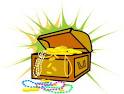 Program (prinesi s seboj!) je sledeč:Četrtek,10. oktober 201315.00 - 15.30Sprejem in nastanitev v sobe, priprava postelj (Nina, Neva, Tina K.)15.30 - 17.00Glasbena delavnica: Action in music (Neva, Nina, Tina K.)17.00 - 17.15Malica mnjam (Nina, Neva, Tina K.)17.15 - 19.00English is fun! – igre v angleščini (Nina, Mateja Z., Tanja)19.00 - 19.30Večerja mnjam (Nina, Mateja Z., Tanja)19.30 - 21.30Treasure hunt (Nina, Mateja Z., Tanja)21.30 - 22.00Priprava na počitek (Nina, Dušan, Mateja Z.)Petek, 11. oktober 20137.00Bujenje (Dušan)7.30 - 9.00English breakfast (Damijana, Nina, Damjana O.)9.00 - 10.30Preizkus računalniških spretnosti – tipkanje (Mateja Jenčič, Nina, Damjana O.)10.30 - 11.00Malica mnjam (Nina, Danijel, Damjana O.)11.00 – 12.30Umetniški kolaž – likovna delavnica (Nina, Grega, Damjana O.)NPZ – samo 6. razred (Marija Jeraša)12.30 - 13.00Kosilo mnjam (Nina, Danijel, Grega)13.00 - 13.30Pospravi your room (Nina, Grega, Gašper)13.30 - 15.00Šport za sprostitev in zmago (skoraj vse kar ste si zaželeli lani)(Gašper, Grega, Nina)Petek, 11. oktober 2013 – Starši13.30 do 14.45Pogovor s koordinatorji in z izvajalci specialnih znanj za staršeinPredavanje za starše – psihologinja Sabina Šilc:Biti starš otroka, ki trdi, da je drugačen in poseben je naporno! Še to:Staršem sporočite, da lahko bivajo v Zavodu, če ni druge možnosti. Plača se prehrana. Prijavijo se na enakem obrazcu kot vi – pod rubriko Posebnosti.Prijaviti se je potrebno najkasneje do četrtka, 3. oktobra 2013, s priloženo prijavnico.Lp vsem,Nina_____________________________________________mag. Nina Čelešnik KozamernikZavod za slepo in slabovidno mladinoLangusova ulica 81000 Ljubljanawww.zssm.sicelesniknina@gmail.com